SUPPORT PREPARATION BLOCS CV 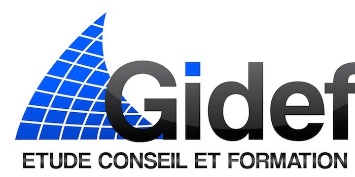 « Compétences de base professionnelles »Blocs constitutifs du CV à transférer sur le format CV choisi.  A compléter entièrement pour chaque stagiaire avec la création d’un fichier par stagiaire    « NOM blocs CV ».IdentitéPrénom NomAdresse postaleTéléphone fixe / portableEmailAdresse réseau social (facebook ou autre..)  ….  Le cas échéantPermis B / Véhicule                                            ….  Le cas échéantProjet Intitulé du métier / poste viséPhrase d’accroche (personnalité, atouts)  ou formulation de la recherche de formationCompétencesListe selon le projet visé et l’expérience professionnelle ou loisir (entre 4 et 10 compétences) – Décrire les compétences et compléter avec les fiches Rome pour la formulation.Expériences professionnellesNom du poste occupé / nom de l’entreprise – VilleDate (de .. à …)  - commencer par les expériences plus récentes surtout si expériences dans le domaine recherchéTâches réalisées / compétencesRésultatsFormationNom du diplôme obtenu / Nom de l’école ou université – VilleDate Commentaire : spécialité, intitulé, contenu, …Nom de la formation  / Nom de l’école ou université – VilleDate Commentaire : spécialité,  intitulé, contenu, …Outils informatiquesNom du logiciel ou de l’outil - Niveau d’expertiseexple : Word, Excel, Power point, Navigation Internet,…Niveau de maitrise de la langue Langue – Niveau (si possible selon référentiel européen des langues)Centres d’intérêtLoisir ou sport ….  Lorsque cela a un intérêt pour indiquer des éléments de personnalité ou des aptitudesFavorables